作 者 推 荐娜塔莎·普里 (Natasha Pulley)作者简介：娜塔莎·普里（Natasha Pulley）毕业于牛津大学的英国文学专业。大学期间，她构思了自己的小说处女作《金银丝街的钟表匠人》（The Watchmaker of Filigree Street）。普里曾在中国教过六个星期的英文，也正是在中国，她会到了何为“异乡人”。她之后为水石书屋打工，担任圣诞季临时雇员，又在剑桥大学出版社担任天文学和数学出版助理，然后就读于东英吉利大学并获得创意写作硕士学位。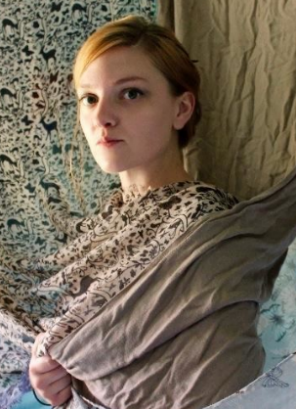 《金银丝街的钟表匠人》一经出版便成为国际畅销书，获评《科克斯书评》“2015年最佳好书”，入选作家俱乐部最佳小说处女作奖(Authors’ Club Best First Novel Award)短名单，并获得2016年贝蒂·特拉斯克文学奖(Betty Trask Award)。中文书名：《金银丝街的钟表匠》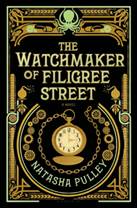 英文书名：THE WATCHMAKER OF FILIGREE STREET作      者：Natasha Pulley出 版 社：Bloomsbury USA代理公司：ANA London/ANA/ Conor出版时间：2015年7月代理地区：中国大陆、台湾页      数：304页审读资料：电子稿类      型：文学小说版权已授：英国、美国、丹麦、荷兰、日本、意大利、西班牙、德国、俄罗斯、土耳其、瑞典·Amazon Editor’s Pick：最佳科幻&奇幻小说·2016年贝蒂·特拉斯克文学奖(Betty Trask Award)获奖·作家俱乐部最佳小说处女作奖(Authors’ Club Best First Novel Award)短名单·2021年12月德国畅销书排行榜No.1；内容简介：1884年，伦敦。杉尼尔·斯蒂普里顿（Thaniel Steepleton）回到自己小小的公寓，竟在枕头上发现一块神秘的手表，难不成是某位“劫富济贫”的大盗送来的礼物？这件事情虽然诡异，但是斯蒂普正处于混乱的种种事件中，无心过问——他是英国内政部的电报员，就在刚才，他接到了威胁电报，声称有人在某处安装了致命的炸弹。六个月过去，这块表竟救了杉尼尔一命：手表以特殊的方式发出警告，预警伦敦警察厅即将发生一起爆炸案。从那之后，斯蒂普就开始寻找这块表的制造者。与此同时，这块表的制作人、日本移民森启太躲在暗中默默关注着一切，而他竟可预知未来。森和斯蒂普很快成为好朋友，森使用他超乎寻常的预知能力，让斯蒂普每天的生活变得如鱼得水。与此同时，牛津大学物理学家格蕾丝·卡罗为杉尼尔纯真的本性所吸引，不知不觉地进入到他们的生活当中。然而一系列事情飞速发展，超出了杉尼尔的控制，无论是“现在”还是“将来”，万事万物变得不可确定、不可捉摸，杉尼尔深陷泥潭。《金银丝街的钟表匠》以其宏伟、大气地叙述方式带领着读者们了解了维多利亚时期的伦敦、拥有着悠久历史的战后的日本。这本书还采用了大侦探福尔摩斯的创作手法，在故事中融入了大量真实的事件，以新的视角来解析历史事件以及人类对社会和科学的看法，引发了人们对于时间、对于命运的思考。媒体评价：“音乐剧般，幽默、机智、神秘、危机贯穿全书。这个故事在不同元素间舞动，将数种类型融为一体。你可以称它为‘蒸汽朋克’，因为它将维多利亚时代背景和以太实验相结合；可以称它为科幻小说，因为它对决定论、宿命论提出自己的思考；可以称它为历史奇幻小说，因为它将这些所有元素与19世纪末的伦敦完美融合在一起……令人愉快的阅读，这是一部迷人而又深情的非凡小说。”——《洛杉矶时报》“引人入胜，一场令人愉快的阅读体验。娜塔莎·普里的文笔强劲而富有活力，还有一丝讽刺，哪怕是最次要的角色也得到精确描绘……《金银丝街的钟表匠》深邃迷人、错综复杂而又出人意料，就像森启太的发条鸟一样。” ——《纽约时报书评》“引人入胜……惊悚小说般展开的迷人情节，普里提出了一个关于自由意志、命运和身份的问题，发人深省。这本书带来了丰富的历史幻想、哲学和情感。”——《华盛顿邮报》“有趣而新颖的小说处女作，温文尔雅、落落大方、富有感染力，启发读者思考命定与自决、责任与自我实现。”——《达拉斯晨报》“精心构建的优雅情节，大量的‘蒸汽朋克’发明，还有栩栩如生到跳出纸页的人物塑造，为我们带来了诸多乐趣：多个迷人角色的故事交汇，错综复杂的情节巧妙处理，还有更多更多。这是一部关于命运、机遇和命运的深刻探索。”——《卫报》“（这部小说是）一剂肾上腺素，它带我们来到一个正经历非凡变化的世界，捕捉其满溢的狂热能量……娜塔莎熟练地运用神秘和幻想的工具，审视边缘化群体所面临的社会压力……这个故事的核心是人类对接受、理解和爱的普遍追求。”——《出版者周刊》星级书评“一场新颖而令人惊讶的哲学冒险……这不仅仅是一部节奏优美、充满幻想与悬疑元素的大气之作……这部令人印象深刻的处女作既巧妙又引人入胜，不论是寻求冒险的普通读者，还是对‘自由意志’和‘命中先定’之间紧张关系着迷的读者，都会沉迷其中。”——《科克斯》星级书评“蒸汽朋克与维多利亚时代的完美结合，还有一丝哥特风。”——《泰晤士报》“回到那个充满危险和魔力的维多利亚时代......这部完全原创的处女作中，娜塔莎将蒸汽朋克、阴谋、超自然元素完美融合。”——《书单》“历史小说和魔幻现实主义的独特融合，讲述了三个人之间不可分割的关系，一块具有魔力的手表和一只发条章鱼。让想象力脱缰，肆意纵横！”——Irish Tatler中文书名：《疯魔丛林》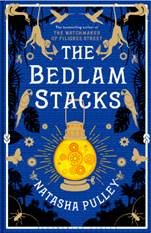 英文书名：THE BEDLAM STACKS作      者：Natasha Pulley出 版 社：Bloomsbury USA代理公司：ANA London/ANA/ Conor出版时间：2017年8月代理地区：中国大陆、台湾页      数：352页审读资料：电子稿类    型：文学小说版权已授：英国，美国，意大利，俄罗斯，西班牙，荷兰·Walter Scott Prize for Historical Fiction 2018入围长名单·《卫报》2017年最佳选书·巴诺书店2017年年度推荐作品·Amazon Editor’s Pick：最佳科幻&奇幻小说·An Indie Next Pick内容简介：再度造访《金银丝街的钟表匠》的世界，告别伦敦，来到十九世纪中期的奇幻秘鲁。故事发生在1859年，通过主人公梅里克·特雷梅因的视角娓娓道来。梅里克在康沃尔老家破旧的房子里愁眉苦脸地养着受伤的腿，他曾经是鸦片贩子，为东印度公司走私鸦片到香港，直到几年前，一次爆炸报废了他的健康和工作。特雷梅因家族的人们，总是对植物和异域之旅有着深深的迷恋。梅里克的祖父和父亲都在秘鲁生活过很长一段时间，穿梭在安迪斯山脉的自然环境中，搜寻珍贵植物，如兰花或抗霜冻咖啡。现如今，东印度公司想要派梅里克去他的父辈们曾经踏足的土地，去偷伐走私金鸡纳树皮以打破当地的奎宁资源垄断。奎宁是抗疟疾的药剂，市场需求庞大而暴利。梅里克除了腿伤之外，他同母异父的兄弟查尔斯觉得他脑子也有点伤。因为梅里克声称，父亲坟前一座俯瞰坟头的雕像动了。查尔斯非常担心，他们的母亲患有精神病，当下身在收容所，会不会是将病遗传给了梅里克。他给梅里克两个选择，一是进入教堂当神职，这样他就再也不会看到“动了的雕像”；另一个则是进收容所，跟母亲一起生活。这两个选项，梅里克一点边儿都不想沾，为了逃避这种现状，梅里克接受了东印度公司的派遣，前往秘鲁。到了秘鲁，奇怪的事情一件接一件地发生在梅里克身边——一座会动的、给人以祝福的雕塑；一颗会爆炸的树；一处用骨头和盐做成的边界线，越线者死……这一切让梅里克觉得自己是不是误闯了一处幻想之地，“河流本是龙身，森林里有比精灵更古怪的生灵”。一位老朋友的造访更是为梅里克的生活“锦上添花”，他们一起穿过海洋，来到一个空气稀薄、满是火山玻璃和漂浮城市的地方，在这里，古老的印加文明依然存在，而这些人保守者有关魔法的秘密。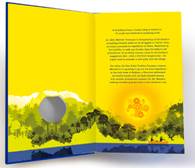 此时，梅里克有两个任务在身，一个当然的是东印度公司指派的偷盗金鸡纳树的工作，另一个，毫无疑问，就在这里活下去。他的一切努力，让他不断遇到更为奇异的境遇，但同时，也慢慢迎来了一次悲剧……与普里第一本书中所表现出的高超叙事手法相比较而言，普里的第二本书则是一本更为缓慢悠扬、又带了些失落安静气氛的，关于爱，信任和时间的冥想。媒体评价：“普里巧妙且悄无声息地偏离历史记录，将秘鲁的历史变为自己的故事，并将其转化为一场魔幻现实主义的史诗冒险。” —— 《纽约时报图书评论》 “一场纯粹的奇幻享受。爆炸的‘白木’树、发光花粉制成的灯、移动的雕像、纯玻璃制成的‘岩石’。普里还格外重视舒适，和托尔金如出一辙：中央空调加热的船舱，舒适的客栈和充足的热咖啡共饮。更重要的是，她文笔优雅，构思专业。” —— 《泰晤士报》 “对于历史小说和超现实主义的爱好者来说，这是一场巨大的享受。” ——《观察家报》， “年度图书” “文笔优美，富有同情心地描述着复杂人际关系，这部本就非同寻常的作品再度拔高一个档次。” ——《出版周刊》2017年最佳图书：科幻/奇幻/恐怖”“普里对她的流派——冒险奇幻——有着深刻的理解，她提供的是惊喜，而不是陈词滥调……这是一部独属于爱情、信任和时间的深刻冥想。” ——《柯克斯评论》星级书评“注入恰到好处的魔幻现实主义和神秘感，这个故事让人想起过往的诸多经典冒险故事，同时与当今时代息息相关……引人入胜。”——Shelf Awareness“优美的文笔，为一段神秘而危险的旅程打下基础，让人想起19世纪的伟大科学探险。”——《书单》“普里的第二部小说很神奇，不可能一直写到最后，而且很容易重读。”——《旧金山书评》“这是一个快节奏的冒险故事，有伟大的人物，传达了关于殖民主义和发现新世界的信息……充满了奇妙的图像，从移动的雕像到爆炸的树木。”——《格拉斯哥先驱报》“一个快节奏的冒险故事，有伟大的人物和殖民时代的冒险。” ——《独立报》中文书名：《佩珀哈罗失去的未来》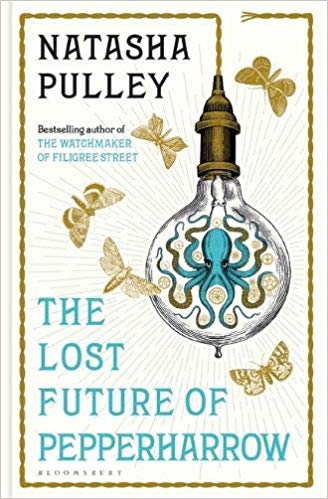 英文书名：THE LOST FUTURE OF PEPPERHARROW作      者：Natasha Pulley出  版  社：Bloomsbury Publishing代理公司：ANA London/ANA/ Conor出版时间：2020年2月代理地区：中国大陆、台湾页      数：336页审读资料：电子稿类      型：文学小说版权已授：英国、德国、意大利、荷兰内容简介：2015年，以历史小说、幻想和蒸汽朋克的迷人融合，《金银丝街的钟表匠》在全球范围内吸引了大量拥趸。而今，娜塔莎·普里在其续集中重温了一个个心爱的角色，将读者带到了19世纪80年代的日本。在那里，民族主义思潮蓬勃兴起，鬼与神灵游荡于街头。回到《金银丝街的钟表匠》（The Watchmaker of Filigree Street）所构建的迷幻世界中。这部精彩绝伦的续集作品将读者们带到了日本，在这里时空、命运和爱情的碰撞杉尼尔·斯蒂普里顿（Thaniel Steepleton）激动不已，这是他意外被派往东京的最佳时机。伦敦的大雾让他生病，而医生的建议则是就此离开。他的信念颇为奇怪：英国使馆的工作人员一直有见到幽灵，而他的第一个任务就是弄清到底发生了什么。但是在横滨和他最亲密的朋友凯塔·莫里（Keita Mori）一起时，萨尼尔自己也开始经历这些诡秘的事情。出于某些不愿说出的原因，莫里退却然后消失了。与此同时，在日本北部一个被冰封刺骨的劳动营里，奇怪的事情正在发生。莫里的老朋友多喜古·佩珀哈罗（Takiko Pepperharrow）必须进行调查。当幽灵出现在东京的各个角落，天气变得光怪陆离，萨尼尔逐渐相信这一切都与莫里的失踪有关——而莫里可能比他们最初想的要麻烦得多。五年前，谦逊的翻译官杉尼尔·斯蒂普里顿，拥有未来记忆的钟表匠人森启太，两人奇迹般相遇。而今，时间来到1888年，他们再次结伴前往日本。杉尼尔意外地获得委派，调任英国驻东京公使馆，森启太则为一笔生意来到横滨。杉尼尔的任务简报很奇怪：公使团的使节们不断目击到鬼魂游荡，她的首要任务是查明“鬼出没”真相。但与森同行时，他自己也遭遇鬼魂缠绕。森启太很害怕，他看起直到事情的真相，但是不愿——或者不能——告知杉尼尔。很快，森也消失了。与此同时，日本北部，一个冰冷彻骨的劳改营中发生了一些怪异的事情。森启太的老朋友多喜子·佩珀哈罗（Takiko Pepperharo）不得不前往调查。天气变得异常，电闪雷鸣，从东京到青木原，鬼魂肆意出没。杉尼尔相信这一切都与森的失踪有关，而且森本人可能也处在极度危险之中。媒体评价：“棒极了......错综复杂的情节、充满活力的背景、引人入胜的魔法和充满活力的人物，构成了一部令人难以放下的历史幻想。新老读者都会欢喜雀跃。”——《出版者周刊》，星级书评“魔幻现实主义和深刻人性的又一场大漩涡。”——《图书馆杂志》“（我）很难放下这本书。它是爱情故事，是鬼故事，也是一个家庭竭尽权力生存的艰辛故事。普里创造了一个令人惊叹的世界。”——Bookreporter“引人入胜……丰富地描述了日本文化与环境，塑造了一系列有趣的人物。所有一切都在这部错综复杂的历史幻想中大放异彩。”——Shelf Awareness, 星级书评“随着政治动荡和个人成长，娜塔莎·普里的世界构造趋于成熟，对道德和哲学进行着广泛探索。以19世纪的历史为基础，通过幻想，阐明了人类的爱、宽容、牺牲，审视了民族主义的罪恶与良善。这是一部激动人心的作品，它向我们标明，哪怕19世纪是‘蒸汽朋克’的遥远过去，也与我们当下的生活息息相关。”——《今日世界文学》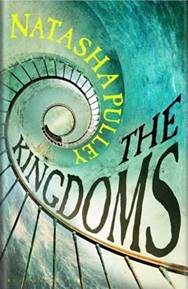 中文书名：《王国》英文书名：THE KINGDOMS作      者：Natasha Pulley出  版  社： Bloomsbury代理公司：ANA London/ANA/ Conor出版时间：2021年5月代理地区：中国大陆、台湾页      数：448页审读资料：电子稿                                                        类      型：文学小说版权已授：英国、捷克、德国、意大利、俄罗斯2022年历史作家协会皇冠奖(Historical Writers’ Association Crown Awards)长名单内容简介：回家来，如果你还记得。1900年。英格兰陷落，伦敦成为了法兰西共和国的工业中心。 乔·图尼尔（Joe Tournier）被派往苏格兰修理灯塔的发电机，在那里已经有三个人失踪了。这次差旅已经够艰难的了，但乔还患有一种奇怪的癫痫，让他的眼前和脑海中出现从未发生过的事情。当他到达灯塔时，奇怪的事情发生了。冬天以飞速到来，天上挂着两个月亮，然后一个上世纪的人被冲上了海滩；他是密苏里·凯特（Missouri Kite），一位在特拉法加（Trafalgar）作战的海军上尉。不久，乔意识到，凯特并没有出现在错误的时空——错误的是他。 在凯特的指挥下乔被迫加入了英国海军服役，乔很愤怒并密谋着在凯特迫使他做出一些会改变历史的事情之前逃跑。虽然凯特冷酷无情，近乎疯狂，但他也表现出一种奇怪的熟悉感，乔和他在一起的时间越长，不知怎么地，他们就越觉得彼此早已认识。但找出原因可能会让乔付出一切代价。以作者标志性的充满智慧的笔触娓娓道来，《王国》是《高堡奇人》（The Man in the High Castle）与《怒海争锋》（Master and Commander）的完美结合！媒体评价：“创意十足、令人身临其境又难以忘怀。” ----《每日邮报》（Daily Mail）“创意十足，充满了怪诞与魔力，情节错综复杂。” ----《泰晤士报》（The Times）“普里出色地刻画出了她笔下迷人的角色在情感上的互动。” ----《卫报》（Guardian）中文书名：《火星贵胄》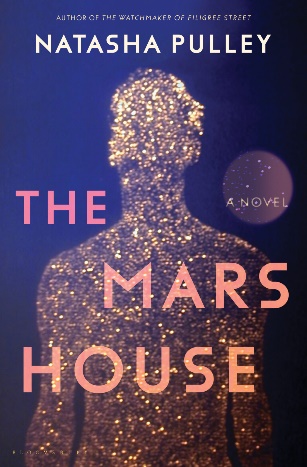 英文书名：THE MARS HOUSE作    者：Natasha Pulley出 版 社：Bloomsbury代理公司：ANA London/ANA/Conor页    数：480页出版时间：2024年3月代理地区：中国大陆、台湾审读资料：电子稿类    型：科幻小说内容简介：一月·斯特林(January Stirling)是英国皇家芭蕾舞团的明星，至少在一场灾难性的洪水摧毁伦敦之前。他很快意识到，宇宙中只有一个地方仍旧对他这类难民开放——火星。火星地球化改造仍在进程中，荒芜大地上只有一个城市塔尔西斯巍然挺立，而这里的一切都与地球迥异。重力只有地球的三分之一，性别早在一个世纪前就被废除，官方语言是中文普通话。一月在一家自来水厂找到份工作，虽然生活贫苦，但是能在这颗异星上挣扎活下去，他已经知足：直到有一天，一位总统候选人再次颠覆了他的生活。奥布里·盖尔(Aubrey Gale)是一位魅力四射、富可敌国的天才，也是总统候选人之一，受到半个塔尔西斯市爱戴，这些居民坚决反对接收地球难民。被迫接受了一次灾难性的现场采访后，一月丢掉工作，还因发表仇恨言论锒铛入狱。但这也没有让盖尔赢得民意，尤其是从难民和另一半同情他们的市民那里。事实上，奥布里和盖尔家族几乎要从总统选举中败下阵来，除非他们采取措施，哪怕只是逢场作戏，对移民和难民走怀柔路线。两败俱伤后，奥布里来到监狱，向阶下囚一月提出一个非同寻常的解决方案：联姻。如果一月愿意嫁给他，加入盖尔家族并帮助竞选游说，盖尔家族许给他丰厚的报酬，下半辈子再也不用为钱发愁。别无选择的情况下，一月同意了。与盖尔家族联姻后，一月平步青云，获得了他从来不敢想象的名声和影响力。要驾驭这个新世界和这段婚姻，他必须付出毕生努力；与此同时，盖尔的最后一位合伙人马克斯离奇失踪，蛛丝马迹指向一个危险的结局。一月能否熬过这一切，开始改变盖尔对地球的看法，找出麦克斯的下落，并接受自己对奥布里·盖尔日益复杂的感情？感谢您的阅读！请将反馈信息发至：版权负责人Email：Rights@nurnberg.com.cn安德鲁·纳伯格联合国际有限公司北京代表处北京市海淀区中关村大街甲59号中国人民大学文化大厦1705室, 邮编：100872电话：010-82504106, 传真：010-82504200公司网址：http://www.nurnberg.com.cn书目下载：http://www.nurnberg.com.cn/booklist_zh/list.aspx书讯浏览：http://www.nurnberg.com.cn/book/book.aspx视频推荐：http://www.nurnberg.com.cn/video/video.aspx豆瓣小站：http://site.douban.com/110577/新浪微博：安德鲁纳伯格公司的微博_微博 (weibo.com)微信订阅号：ANABJ2002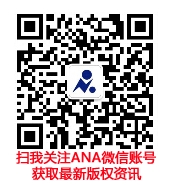 